Домашнее задание для 1 ОИИ, от 11.11.19НотыПовторяйте расположение нот ПЕРВОЙ и ВТОРОЙ октавы на нотном стане и написание всех длительностей. На следующем уроке будет нотный диктант по двум октавам на 14 тактов!Новый материал: тон/полутонЕсли физическая длина (или расстояние) измеряется такими единицами как мм, см и т. д., то в музыке расстояние между звуками измеряется такими единицами как ТОН и ПОЛУТОН.Так как это музыкальные единицы измерения, то разница их только в звучании. Наша задача это звучание услышать и запомнить. Давайте познакомимся с характерным звучанием тона и полутона:тон (т) — два соседних звука звучат широко;полутон (пт) — два соседних звука звучат близко.Для того чтобы правильно сыграть тон и полутон и запомнить их звучание, нужно знать где они находятся на клавиатуре ф-но.КлавиатураНарисуйте на листе А4 1,5 (можно 2) октавы клавиатуры ф-но.Запомните расположение тонов и полутонов на клавиатуре и подпишите их:тон на клавиатуре находится между соседними белыми клавишами, где есть черная клавиша;полутон находится между соседними белыми клавишами, где нет черной клавиши.То есть между до - ре (тон), между ре - ми (тон), а между ми - фа (полутон) и т. д.;если рассуждать логически, то можно догадаться, что ТОН состоит из двух ПОЛУТОНОВ. То есть т = пт + пт (запомните эту формулу).Исходя из этого, между всеми соседними белыми и чёрными клавишами всегда расстояние полутон. По образцу нарисуйте клавиатуру ф-но.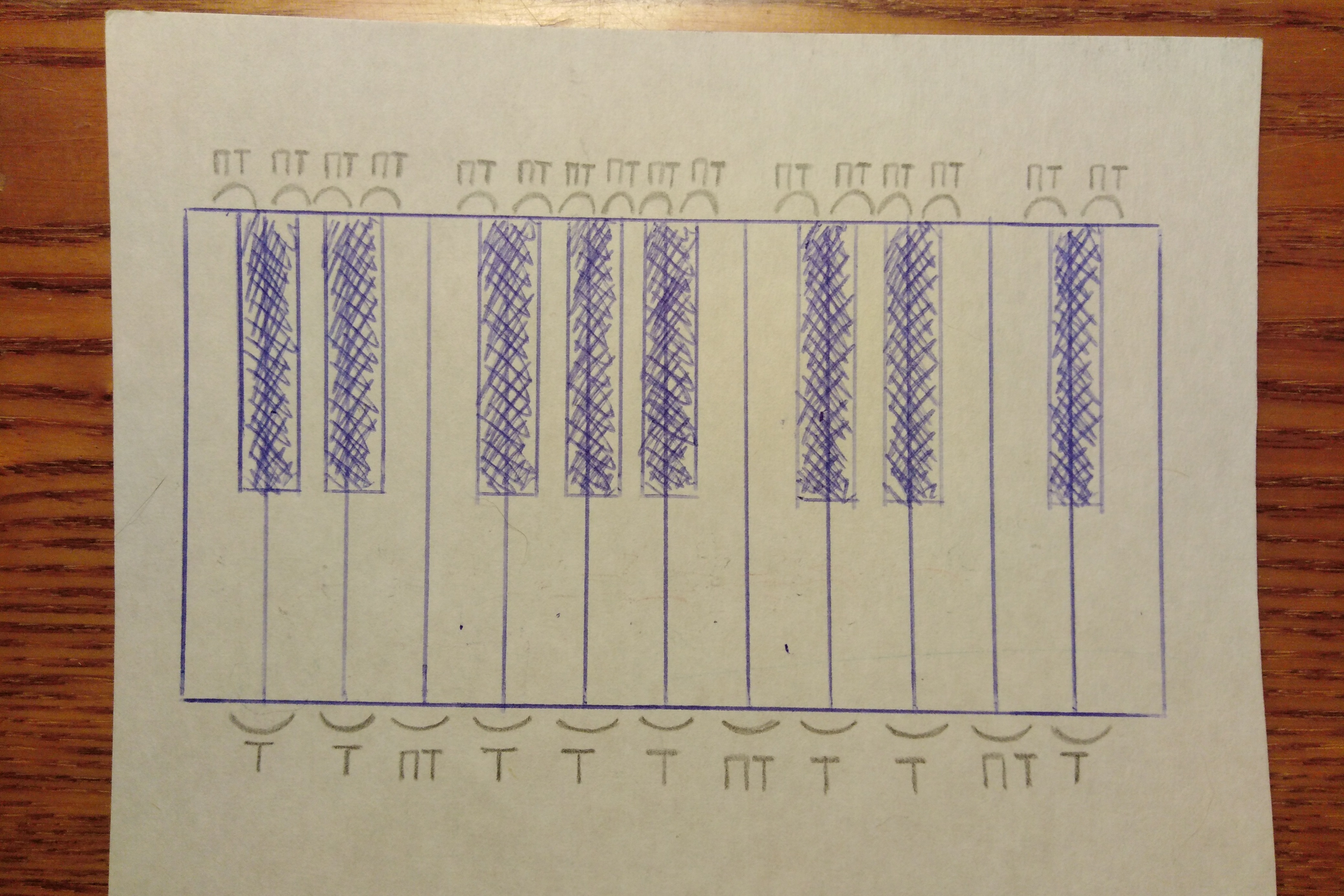 